Place:  Date: 									Signature of the Applicant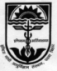 INDIRA GANDHI INSTITUTE OF MEDICAL SCIENCES: SHEIKHPURA: PATNA-14PROFORMA FOR APPLICATIONINDIRA GANDHI INSTITUTE OF MEDICAL SCIENCES: SHEIKHPURA: PATNA-14PROFORMA FOR APPLICATIONINDIRA GANDHI INSTITUTE OF MEDICAL SCIENCES: SHEIKHPURA: PATNA-14PROFORMA FOR APPLICATIONINDIRA GANDHI INSTITUTE OF MEDICAL SCIENCES: SHEIKHPURA: PATNA-14PROFORMA FOR APPLICATIONINDIRA GANDHI INSTITUTE OF MEDICAL SCIENCES: SHEIKHPURA: PATNA-14PROFORMA FOR APPLICATIONINDIRA GANDHI INSTITUTE OF MEDICAL SCIENCES: SHEIKHPURA: PATNA-14PROFORMA FOR APPLICATIONINDIRA GANDHI INSTITUTE OF MEDICAL SCIENCES: SHEIKHPURA: PATNA-14PROFORMA FOR APPLICATIONINDIRA GANDHI INSTITUTE OF MEDICAL SCIENCES: SHEIKHPURA: PATNA-14PROFORMA FOR APPLICATIONINDIRA GANDHI INSTITUTE OF MEDICAL SCIENCES: SHEIKHPURA: PATNA-14PROFORMA FOR APPLICATIONINDIRA GANDHI INSTITUTE OF MEDICAL SCIENCES: SHEIKHPURA: PATNA-14PROFORMA FOR APPLICATIONINDIRA GANDHI INSTITUTE OF MEDICAL SCIENCES: SHEIKHPURA: PATNA-14PROFORMA FOR APPLICATIONINDIRA GANDHI INSTITUTE OF MEDICAL SCIENCES: SHEIKHPURA: PATNA-14PROFORMA FOR APPLICATIONINDIRA GANDHI INSTITUTE OF MEDICAL SCIENCES: SHEIKHPURA: PATNA-14PROFORMA FOR APPLICATIONINDIRA GANDHI INSTITUTE OF MEDICAL SCIENCES: SHEIKHPURA: PATNA-14PROFORMA FOR APPLICATIONINDIRA GANDHI INSTITUTE OF MEDICAL SCIENCES: SHEIKHPURA: PATNA-14PROFORMA FOR APPLICATIONINDIRA GANDHI INSTITUTE OF MEDICAL SCIENCES: SHEIKHPURA: PATNA-14PROFORMA FOR APPLICATIONINDIRA GANDHI INSTITUTE OF MEDICAL SCIENCES: SHEIKHPURA: PATNA-14PROFORMA FOR APPLICATION   1.Advertisement No.Advertisement No.Advertisement No.Advertisement No.Advertisement No.Advertisement No.Advertisement No.: 02/Non-Faculty/IGIMS/Estt.2020: 02/Non-Faculty/IGIMS/Estt.2020: 02/Non-Faculty/IGIMS/Estt.2020: 02/Non-Faculty/IGIMS/Estt.2020: 02/Non-Faculty/IGIMS/Estt.2020: 02/Non-Faculty/IGIMS/Estt.2020: 02/Non-Faculty/IGIMS/Estt.2020: 02/Non-Faculty/IGIMS/Estt.2020: 02/Non-Faculty/IGIMS/Estt.2020: 02/Non-Faculty/IGIMS/Estt.2020: 02/Non-Faculty/IGIMS/Estt.20202.Name of the Post applied for:Name of the Post applied for:Name of the Post applied for:Name of the Post applied for:Name of the Post applied for:Name of the Post applied for:Name of the Post applied for::::::::::::3.Name of the Applicant Name of the Applicant Name of the Applicant Name of the Applicant Name of the Applicant Name of the Applicant Name of the Applicant :::::::::::4.Father’s Name Father’s Name Father’s Name Father’s Name Father’s Name Father’s Name Father’s Name :::::::::::5.Date of Birth (With Proof of Age) & Age on 04-03-2020 Date of Birth (With Proof of Age) & Age on 04-03-2020 Date of Birth (With Proof of Age) & Age on 04-03-2020 Date of Birth (With Proof of Age) & Age on 04-03-2020 Date of Birth (With Proof of Age) & Age on 04-03-2020 Date of Birth (With Proof of Age) & Age on 04-03-2020 Date of Birth (With Proof of Age) & Age on 04-03-2020 6.Whether belongs to SC/ST/EBC (MBC), BC, BC- (Female) or Handicapped: .........................................Caste Certificate issued by the Circle Officer of respective District/Circle for SC/ST candidates along-with Domicile Certificate and Caste Certificate issued by Circle Officer for EBC (MBC) and BC candidates with exemption of Creamy Layer, along-with Domicile Certificate must be attached).Whether belongs to SC/ST/EBC (MBC), BC, BC- (Female) or Handicapped: .........................................Caste Certificate issued by the Circle Officer of respective District/Circle for SC/ST candidates along-with Domicile Certificate and Caste Certificate issued by Circle Officer for EBC (MBC) and BC candidates with exemption of Creamy Layer, along-with Domicile Certificate must be attached).Whether belongs to SC/ST/EBC (MBC), BC, BC- (Female) or Handicapped: .........................................Caste Certificate issued by the Circle Officer of respective District/Circle for SC/ST candidates along-with Domicile Certificate and Caste Certificate issued by Circle Officer for EBC (MBC) and BC candidates with exemption of Creamy Layer, along-with Domicile Certificate must be attached).Whether belongs to SC/ST/EBC (MBC), BC, BC- (Female) or Handicapped: .........................................Caste Certificate issued by the Circle Officer of respective District/Circle for SC/ST candidates along-with Domicile Certificate and Caste Certificate issued by Circle Officer for EBC (MBC) and BC candidates with exemption of Creamy Layer, along-with Domicile Certificate must be attached).Whether belongs to SC/ST/EBC (MBC), BC, BC- (Female) or Handicapped: .........................................Caste Certificate issued by the Circle Officer of respective District/Circle for SC/ST candidates along-with Domicile Certificate and Caste Certificate issued by Circle Officer for EBC (MBC) and BC candidates with exemption of Creamy Layer, along-with Domicile Certificate must be attached).Whether belongs to SC/ST/EBC (MBC), BC, BC- (Female) or Handicapped: .........................................Caste Certificate issued by the Circle Officer of respective District/Circle for SC/ST candidates along-with Domicile Certificate and Caste Certificate issued by Circle Officer for EBC (MBC) and BC candidates with exemption of Creamy Layer, along-with Domicile Certificate must be attached).Whether belongs to SC/ST/EBC (MBC), BC, BC- (Female) or Handicapped: .........................................Caste Certificate issued by the Circle Officer of respective District/Circle for SC/ST candidates along-with Domicile Certificate and Caste Certificate issued by Circle Officer for EBC (MBC) and BC candidates with exemption of Creamy Layer, along-with Domicile Certificate must be attached).Whether belongs to SC/ST/EBC (MBC), BC, BC- (Female) or Handicapped: .........................................Caste Certificate issued by the Circle Officer of respective District/Circle for SC/ST candidates along-with Domicile Certificate and Caste Certificate issued by Circle Officer for EBC (MBC) and BC candidates with exemption of Creamy Layer, along-with Domicile Certificate must be attached).Whether belongs to SC/ST/EBC (MBC), BC, BC- (Female) or Handicapped: .........................................Caste Certificate issued by the Circle Officer of respective District/Circle for SC/ST candidates along-with Domicile Certificate and Caste Certificate issued by Circle Officer for EBC (MBC) and BC candidates with exemption of Creamy Layer, along-with Domicile Certificate must be attached).Whether belongs to SC/ST/EBC (MBC), BC, BC- (Female) or Handicapped: .........................................Caste Certificate issued by the Circle Officer of respective District/Circle for SC/ST candidates along-with Domicile Certificate and Caste Certificate issued by Circle Officer for EBC (MBC) and BC candidates with exemption of Creamy Layer, along-with Domicile Certificate must be attached).Whether belongs to SC/ST/EBC (MBC), BC, BC- (Female) or Handicapped: .........................................Caste Certificate issued by the Circle Officer of respective District/Circle for SC/ST candidates along-with Domicile Certificate and Caste Certificate issued by Circle Officer for EBC (MBC) and BC candidates with exemption of Creamy Layer, along-with Domicile Certificate must be attached).Whether belongs to SC/ST/EBC (MBC), BC, BC- (Female) or Handicapped: .........................................Caste Certificate issued by the Circle Officer of respective District/Circle for SC/ST candidates along-with Domicile Certificate and Caste Certificate issued by Circle Officer for EBC (MBC) and BC candidates with exemption of Creamy Layer, along-with Domicile Certificate must be attached).Whether belongs to SC/ST/EBC (MBC), BC, BC- (Female) or Handicapped: .........................................Caste Certificate issued by the Circle Officer of respective District/Circle for SC/ST candidates along-with Domicile Certificate and Caste Certificate issued by Circle Officer for EBC (MBC) and BC candidates with exemption of Creamy Layer, along-with Domicile Certificate must be attached).Whether belongs to SC/ST/EBC (MBC), BC, BC- (Female) or Handicapped: .........................................Caste Certificate issued by the Circle Officer of respective District/Circle for SC/ST candidates along-with Domicile Certificate and Caste Certificate issued by Circle Officer for EBC (MBC) and BC candidates with exemption of Creamy Layer, along-with Domicile Certificate must be attached).Whether belongs to SC/ST/EBC (MBC), BC, BC- (Female) or Handicapped: .........................................Caste Certificate issued by the Circle Officer of respective District/Circle for SC/ST candidates along-with Domicile Certificate and Caste Certificate issued by Circle Officer for EBC (MBC) and BC candidates with exemption of Creamy Layer, along-with Domicile Certificate must be attached).Whether belongs to SC/ST/EBC (MBC), BC, BC- (Female) or Handicapped: .........................................Caste Certificate issued by the Circle Officer of respective District/Circle for SC/ST candidates along-with Domicile Certificate and Caste Certificate issued by Circle Officer for EBC (MBC) and BC candidates with exemption of Creamy Layer, along-with Domicile Certificate must be attached).Whether belongs to SC/ST/EBC (MBC), BC, BC- (Female) or Handicapped: .........................................Caste Certificate issued by the Circle Officer of respective District/Circle for SC/ST candidates along-with Domicile Certificate and Caste Certificate issued by Circle Officer for EBC (MBC) and BC candidates with exemption of Creamy Layer, along-with Domicile Certificate must be attached).Whether belongs to SC/ST/EBC (MBC), BC, BC- (Female) or Handicapped: .........................................Caste Certificate issued by the Circle Officer of respective District/Circle for SC/ST candidates along-with Domicile Certificate and Caste Certificate issued by Circle Officer for EBC (MBC) and BC candidates with exemption of Creamy Layer, along-with Domicile Certificate must be attached).7.Permanent AddressPermanent AddressPermanent AddressPermanent AddressPermanent AddressPermanent AddressPermanent Address:::::::::::8.Address for CorrespondenceAddress for CorrespondenceAddress for CorrespondenceAddress for CorrespondenceAddress for CorrespondenceAddress for CorrespondenceAddress for Correspondence:::::::::::9.Contact Number (Mobile/Land Line)Contact Number (Mobile/Land Line)Contact Number (Mobile/Land Line)Contact Number (Mobile/Land Line)Contact Number (Mobile/Land Line)Contact Number (Mobile/Land Line)Contact Number (Mobile/Land Line):::::::::::10.Educational Qualification (Attach all Certificates: Photocopy self-attested)Educational Qualification (Attach all Certificates: Photocopy self-attested)Educational Qualification (Attach all Certificates: Photocopy self-attested)Educational Qualification (Attach all Certificates: Photocopy self-attested)Educational Qualification (Attach all Certificates: Photocopy self-attested)Educational Qualification (Attach all Certificates: Photocopy self-attested)Educational Qualification (Attach all Certificates: Photocopy self-attested)Educational Qualification (Attach all Certificates: Photocopy self-attested)Educational Qualification (Attach all Certificates: Photocopy self-attested)Educational Qualification (Attach all Certificates: Photocopy self-attested)Educational Qualification (Attach all Certificates: Photocopy self-attested)Educational Qualification (Attach all Certificates: Photocopy self-attested)Educational Qualification (Attach all Certificates: Photocopy self-attested)Educational Qualification (Attach all Certificates: Photocopy self-attested)Educational Qualification (Attach all Certificates: Photocopy self-attested)Educational Qualification (Attach all Certificates: Photocopy self-attested)Educational Qualification (Attach all Certificates: Photocopy self-attested)Educational Qualification (Attach all Certificates: Photocopy self-attested)Particular of QualificationParticular of QualificationParticular of QualificationParticular of QualificationParticular of QualificationBoard/Univ.Board/Univ.Board/Univ.Board/Univ.Board/Univ.Year of PassingYear of PassingDivision/ClassDivision/ClassDivision/ClassMarks ObtainedMarks ObtainedPercentage of MarksPercentage of Marks1111Work Experience Work Experience Work Experience Work Experience Work Experience Work Experience Work Experience Work Experience Work Experience Work Experience Work Experience Work Experience Work Experience Work Experience Work Experience Work Experience Work Experience Name of the InstitutionName of the InstitutionName of the InstitutionName of the InstitutionName of the InstitutionName of the InstitutionPosted asPosted asPosted asFromFromToToToNature of Duties (if any)Nature of Duties (if any)Nature of Duties (if any)Nature of Duties (if any)Nature of Duties (if any)12. Status of Employment: 12. Status of Employment: 12. Status of Employment: 12. Status of Employment: CANDIDATE ALREADY EMPLOYED SHOULD GET THE FOLLOWING ENDORSEMENT SIGNED BY HIS/HER PRESENT EMPLOYERDated………………Signature …………………………Designation …………………………….CANDIDATE ALREADY EMPLOYED SHOULD GET THE FOLLOWING ENDORSEMENT SIGNED BY HIS/HER PRESENT EMPLOYERDated………………Signature …………………………Designation …………………………….CANDIDATE ALREADY EMPLOYED SHOULD GET THE FOLLOWING ENDORSEMENT SIGNED BY HIS/HER PRESENT EMPLOYERDated………………Signature …………………………Designation …………………………….CANDIDATE ALREADY EMPLOYED SHOULD GET THE FOLLOWING ENDORSEMENT SIGNED BY HIS/HER PRESENT EMPLOYERDated………………Signature …………………………Designation …………………………….CANDIDATE ALREADY EMPLOYED SHOULD GET THE FOLLOWING ENDORSEMENT SIGNED BY HIS/HER PRESENT EMPLOYERDated………………Signature …………………………Designation …………………………….CANDIDATE ALREADY EMPLOYED SHOULD GET THE FOLLOWING ENDORSEMENT SIGNED BY HIS/HER PRESENT EMPLOYERDated………………Signature …………………………Designation …………………………….CANDIDATE ALREADY EMPLOYED SHOULD GET THE FOLLOWING ENDORSEMENT SIGNED BY HIS/HER PRESENT EMPLOYERDated………………Signature …………………………Designation …………………………….CANDIDATE ALREADY EMPLOYED SHOULD GET THE FOLLOWING ENDORSEMENT SIGNED BY HIS/HER PRESENT EMPLOYERDated………………Signature …………………………Designation …………………………….CANDIDATE ALREADY EMPLOYED SHOULD GET THE FOLLOWING ENDORSEMENT SIGNED BY HIS/HER PRESENT EMPLOYERDated………………Signature …………………………Designation …………………………….CANDIDATE ALREADY EMPLOYED SHOULD GET THE FOLLOWING ENDORSEMENT SIGNED BY HIS/HER PRESENT EMPLOYERDated………………Signature …………………………Designation …………………………….CANDIDATE ALREADY EMPLOYED SHOULD GET THE FOLLOWING ENDORSEMENT SIGNED BY HIS/HER PRESENT EMPLOYERDated………………Signature …………………………Designation …………………………….CANDIDATE ALREADY EMPLOYED SHOULD GET THE FOLLOWING ENDORSEMENT SIGNED BY HIS/HER PRESENT EMPLOYERDated………………Signature …………………………Designation …………………………….CANDIDATE ALREADY EMPLOYED SHOULD GET THE FOLLOWING ENDORSEMENT SIGNED BY HIS/HER PRESENT EMPLOYERDated………………Signature …………………………Designation …………………………….CANDIDATE ALREADY EMPLOYED SHOULD GET THE FOLLOWING ENDORSEMENT SIGNED BY HIS/HER PRESENT EMPLOYERDated………………Signature …………………………Designation …………………………….CANDIDATE ALREADY EMPLOYED SHOULD GET THE FOLLOWING ENDORSEMENT SIGNED BY HIS/HER PRESENT EMPLOYERDated………………Signature …………………………Designation …………………………….13.13.Details of Bank Draft with Date of issue, Place and AmountDetails of Bank Draft with Date of issue, Place and AmountDetails of Bank Draft with Date of issue, Place and AmountDetails of Bank Draft with Date of issue, Place and AmountDetails of Bank Draft with Date of issue, Place and AmountDetails of Bank Draft with Date of issue, Place and AmountDetails of Bank Draft with Date of issue, Place and AmountDetails of Bank Draft with Date of issue, Place and AmountDetails of Bank Draft with Date of issue, Place and AmountDetails of Bank Draft with Date of issue, Place and AmountDetails of Bank Draft with Date of issue, Place and AmountDetails of Bank Draft with Date of issue, Place and AmountDetails of Bank Draft with Date of issue, Place and AmountDetails of Bank Draft with Date of issue, Place and AmountDetails of Bank Draft with Date of issue, Place and AmountDetails of Bank Draft with Date of issue, Place and AmountDetails of Bank Draft with Date of issue, Place and Amount13.13.Name of the issuing BankName of the issuing BankName of the issuing BankName of the issuing BankName of the issuing BankPlace & DatePlace & DatePlace & DatePlace & DatePlace & DatePlace & DateD.D. No. D.D. No. D.D. No. AmountAmountAmount13.13.14.14.List of Enclosures